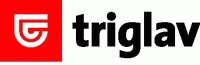 PrilikaU delokrugu sprovođenja zdravstvenog osiguranjaTriglav osiguranje je deo Triglav grupe, međunarodne korporacije osnovane u Sloveniji sa tradicijom dugom 120 godina. Pored matičnog tržišta u Sloveniji, Triglav grupa posluje na još šest tržišta. Pouzdanost, sigurnost, stabilnost, brza isplata štete i visoka društvena odgovornost, vrednosti koje su Triglav grupu postavile među najveće osiguravajuće grupacije u regionu jugoistočne Evrope.Zbog poslovne ekspanzije raspisujemo konkurs za sledeću poziciju:Lekar u medicinskom kontakt centru Triglav osiguranja (m/ž)Mesto rada: BeogradOčekujemo kandidate koji poseduju:VII stepen stručne spreme – Medicinski fakultet;Položen državni stručni ispit;Visok korisnički nivo poznavanja rada na računaru (MS Windows, MS Office, Internet);Aktivno znanje engleskog jezika, poželjno znanje još jednog svetskog jezika;Komunikativnost i visoko razvijene socijalne veštine, sistematičnost i organizovanost u radu, pouzdanost, odgovornost, preciznost, samostalnost, posvećenost, agilnost.Poželjno iskustvo:Poželjno radno iskustvo na sličnim poslovima.Opis zaduženja:Predusretljiva telefonska i elektronska komunikacija sa klijentima zdravstvenog osiguranja;Pružanje asistencije pri realizaciji medicinskog tretmana potrebnog u svrhu ozdravljenja, poboljšanje zdravstvenog stanja odnosno sprečavanja pogoršanja zdravlja klijenta zdravstvenog osiguranja;Pružanje potrebnih informacija klijentima zdravstvenog osiguranja putem telefona ili elektronski;Pružanje prve informativne pomoći i medicinskih saveta u telefonskom razgovoru sa klijentima;Svakodnevna komunikacija i ugovaranje usluga u medicinskim ustanovama u okviru mreže zdravstvenih ustanova Triglav osiguranja;Pružanje pomoći  klijentima zdravstvenog osiguranja u pronalaženju najbolje usluge u zdravstvenim ustanovama u skladu sa njihovim individualnim potrebama i zakazivanje pregleda, kao i praćenje i kontrola realizacije dogovorenih usluga;Organizacija sistematskih pregleda;Unos i obrada odštetnih zahteva osiguranika i vođenje prateće medicinske dokumentacije;Procena rizika prilikom zaključivanja ugovora o osiguranju;Sačinjavanje izveštaja o ostvarenim rezultatima rada.Omogućujemo:Radni odnos u uspešnoj međunarodnoj kompaniji, lider u osiguranju u Adria regionu;Adekvatnu zaradu i stimulativno radno okruženje;Mogućnost napredovanja;Edukaciju i stalno usavršavanje u struci.Pozivano Vas da nam pošaljete Vašu prijavu sa biografijom. Unapred se zahvaljujemo svim kandidatima na dostavljenim CV-jevima. Ipak, napominjemo da će biti kontaktirani samo kandidati koji uđu u uži izbor.Triglav osiguranje a.d.o. Beograd sa registrovanim sedištem na adresi Novi Beograd, Milutina Milankovića 7a, matični broj 07082428, prikuplja i obrađuje podatke o ličnosti, te se kao rukovalac u smislu Zakona o zaštiti podataka o ličnosti ponaša u svemu u skladu sa propisima kojima je uređena ova oblast.Vaše podatke prikupljamo samo u svrhu regrutacije odnosno selekcije za oglašenu poziciju, a pristup istima imaju samo ovlašćena lica, u skladu sa obavljanjem njihovih radnih zadataka. Ovako prikupljene podatke, čuvamo 3 godine.Na web stranici Triglav osiguranja a.d.o. Beograd, u dokumentu Obaveštenje o obradi podataka o ličnosti, možete se o svemu detaljno informisati. Sva prava zagarantovana važećim propisima o zaštiti podataka o ličnosti, kao i sve odgovore na Vaša pitanja u vezi sa podacima o ličnosti, možete dobiti upitom na e-mail adresu: dpo@triglav.rs